           ҠАРАР                                                                                                        ПОСТАНОВЛЕНИЕ           «28» июль  2016 й.                        №57                         «28» июля 2016 г.       Об утверждении Положения о создании условий для массового отдыха жителей поселения и организации обустройства мест массового отдыха населения, включая обеспечение свободного доступа граждан к водным объектам общего пользования и их береговым полосам на территории сельского поселения Казанский сельсовет муниципального района Альшеевский район                                              Республики Башкортостан               В соответствии с требованиями Федерального Закона № 131-ФЗ «Об общих принципах организации местного самоуправления в Российской Федерации» с целью урегулирования вопросов создания условий для массового отдыха и организации обустройства мест массового отдыха населения на территории сельского поселения, во исполнение п.6.2 решения Координационного совещания руководителей правоохранительных органов Республики Башкортостан от 27.11.2015 г. «О состоянии законности в сфере противодействия преступлениям в сфере водопользования и коррупции в государственных органах исполнительной власти, в том числе в органах, выполняющих функции контроля в указанной сфере» и Водного кодекса Российской Федерации, администрация сельского поселения Казанский сельсовет муниципального района Альшеевский район Республики Башкортостан, ПОСТАНОВЛЯЕТ:1. Утвердить «Положение о создании условий для массового отдыха жителей поселения и организации обустройства мест массового отдыха населения, включая обеспечение свободного доступа граждан к водным объектам общего пользования и их береговым полосам» на территории сельского поселения Казанский сельсовет муниципального района Альшеевский район Республики Башкортостан.2. Контроль за исполнением настоящего постановления оставляю за собой. Глава сельского поселения                                         В.Ф. ЮмагузинУтвержденоПостановлением администрации сельскогопоселения Казанскийсельсовет муниципального районаАльшеевский районРеспублики Башкортостанот 28.07.2016 № 57ПОЛОЖЕНИЕ о создании условий для массового отдыха жителей поселения и организации обустройства мест массового отдыха населения, включая обеспечение свободного доступа граждан к водным объектам общего пользования и их береговым полосам» на территории сельского поселения Казанский сельсовет муниципального района Альшеевский район Республики Башкортостан1. Общие положения         Положение о создании условий для массового отдыха жителей поселения и организации обустройства мест массового отдыха населения (далее – Положение) разработано в соответствии с требованиями Федерального Закона № 131-ФЗ «Об общих принципах организации местного самоуправления в Российской Федерации» с целью урегулирования вопросов создания условий для массового отдыха и организации обустройства мест массового отдыха населения на территории поселения.        Под созданием условий для массового отдыха понимается система мер, проводимых органами местного самоуправления, направленных на удовлетворение потребностей населения поселения в спортивных, культурных, развлекательных мероприятиях, носящих массовый характер, а также организацию свободного времени жителей.        Под организацией обустройства мест массового отдыха населения понимается проведение соответствующими органами и организациями мероприятий по поддержанию необходимого уровня санитарно-экологического благополучия, благоустройства и безопасности мест массового отдыха.         К местам массового отдыха населения поселения относятся зоны рекреационного назначения, в которые могут включаться зоны в границах территорий, занятых лесами в пределах поселения, скверами, а также в границах иных территорий, определяемых в установленном законодательством порядке, используемых и предназначенных для отдыха, туризма, занятий физической культурой и спортом.Граждане имеют право беспрепятственного посещения мест массового отдыха на территории поселения. 2. Полномочия органов местного самоуправления 2.1.Создание условий для массового отдыха и организация обустройства мест массового отдыха населения на территории поселения.2.2.Разработка и реализация муниципальных программ в сфере создания условий для массового отдыха и организации обустройства мест массового отдыха населения на территории поселения.2.3.Формирование и размещение муниципального заказа в целях реализации настоящего Положения.2.4.Утверждение проектной документации на строительство и обустройство мест массового отдыха населения.2.5.Осуществление контроля соблюдения норм и правил в сфере обустройства мест массового отдыха.2.6.Привлечение граждан и общественных организаций к выполнению работ на добровольной основе для обустройства мест массового отдыха населения.2.7.Обеспечение общественного порядка в местах массового отдыха населения поселения.2.8.Создание комиссии по приему в эксплуатацию мест массового отдыха населения.2.9.Осуществление иных полномочий в соответствии с действующим законодательством Российской Федерации, иными нормативными правовыми актами, а также настоящим Положением. 3. Создание условий для массового отдыха жителей поселения и организации обустройства мест массового отдыха населения3.1. В целях создания условий для массового отдыха жителей поселения и организации обустройства мест массового отдыха населения водные объекты, находящиеся в собственности муниципального образования, могут быть предоставлены в пользование на основании договоров водопользования для использования акватории водных объектов, в том числе для рекреационных целей.  Лица, заключившие договор водопользования, обязаны проводить следующие мероприятия: - обеспечение общественного порядка в местах массового отдыха населения поселения; - пропаганда здорового образа жизни; - создание условий для организации торгового обслуживания, питания и предоставления услуг в местах массового отдыха населения поселения;  организация сбора и вывоза бытовых отходов и мусора, установка урн и контейнеров для сбора мусора, оборудование туалетов с водонепроницаемыми выгребами, установка биотуалетов в местах массового отдыха; - подготовка зон купания, обозначение их границ опознавательными знаками; - устройство удобных и безопасных подходов к воде в местах, предназначенных для купания; - осуществление иных необходимых мероприятий по поддержанию необходимого уровня санитарно-экологического благополучия, благоустройства и безопасности мест массового отдыха. 3.2. Благоустройство и содержание территории мест массового отдыха производятся с соблюдением норм законодательства, нормативных правовых актов органов местного самоуправления поселения и иных нормативных правовых актов. 3.3. Граждане в местах массового отдыха обязаны поддерживать чистоту, порядок и соблюдать иные нормы, предусмотренные действующим законодательством и нормативными правовыми актами органов местного самоуправления поселения. 4. Финансирование расходов на организацию массового отдыха жителей поселения и обустройство мест массового отдыха населения.4.1. Создание условий для массового отдыха жителей поселения и организация обустройства мест массового отдыха населения является расходным обязательством сельского поселения.4.2. Финансирование производится за счет средств, предусмотренных в бюджете сельского поселения на эти цели на очередной финансовый год и плановый период, а также с привлечением иных источников финансирования, предусмотренных действующим законодательством.БАШҠОРТОСТАН  РЕСПУБЛИКАҺЫӘЛШӘЙ РАЙОНЫМУНИЦИПАЛЬ РАЙОНЫНЫҢКАЗАНКА АУЫЛ СОВЕТЫАУЫЛ БИЛӘМӘҺЕХАКИМИӘТЕ(БАШҠОРТОСТАН РЕСПУБЛИКАҺЫӘЛШӘЙ РАЙОНЫКАЗАНКА АУЫЛ СОВЕТЫ)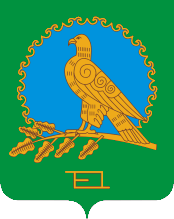               АДМИНИСТРАЦИЯСЕЛЬСКОГО ПОСЕЛЕНИЯКАЗАНСКИЙ СЕЛЬСОВЕТМУНИЦИПАЛЬНОГО РАЙОНААЛЬШЕЕВСКИЙ РАЙОНРЕСПУБЛИКИ БАШКОРТОСТАН(КАЗАНСКИЙ СЕЛЬСОВЕТАЛЬШЕЕВСКОГО  РАЙОНАРЕСПУБЛИКИ БАШКОРТОСТАН)